Rozpočtové opatření č. 25/2017Schválené Radou města Klimkovice dne 27. 11. 2017, bod 94/1792.3Rada města Klimkovic      s c h v a l u j e      úpravu rozpočtu pro rok 2017 – rozpočtové opatření č. 25/2017, kterým se:Ing. Renáta Jančovávedoucí finančního odboruzvyšují výdajezvyšují výdajeNázevNázevNázevČástkaČástka§ 2321Odvádění a čištění odpadních vod a nakládání s kalyOdvádění a čištění odpadních vod a nakládání s kalyOdvádění a čištění odpadních vod a nakládání s kalyo85.000,00 Kč85.000,00 Kč§ 3399Ostatní záležitosti kultury, církví a sdělovacích prostředkůOstatní záležitosti kultury, církví a sdělovacích prostředkůOstatní záležitosti kultury, církví a sdělovacích prostředkůo80.000,00 Kč80.000,00 Kč§ 3613Nebytové hospodářstvíNebytové hospodářstvíNebytové hospodářstvío40.000,00 Kč40.000,00 Kčasnižují výdajesnižují výdajesnižují výdajesnižují výdaje§ 6409Ostatní činnosti jinde nezařazenéOstatní činnosti jinde nezařazenéOstatní činnosti jinde nezařazenéo205.000,00 Kč205.000,00 Kč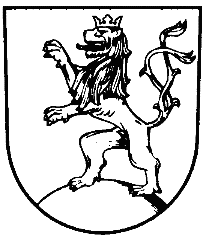 